主日講題：教會史上第一個殉道者~司提反經    文：使徒行傳 七:54-60詩    歌：祢的愛長闊高深、祢的愛不離不棄、寶貴十架報告事項【歡迎】第一次來參加聚會的新朋友和弟兄姊妹，我們在主裡竭誠歡迎；請簡短自我介紹，讓我們認識您；邀請會後留下享用愛筵。主日愛筵後下午01:30-03:00在會堂有合唱團練唱，歡迎大家一起來，報名請洽合唱團的班長明淵弟兄。上半年門訓課程：新約導論，講師：呂允仁弟兄，時間：4/13-5/18共六週，週六上午9:00~12:00，費用1500元，請向行政同工麗蓉姊妹報名。4/21(日)復活節，教會備有洗禮，為尚未受洗的慕道友代禱，早日受洗歸主，享受豐盛生命，過榮美的教會生活，目前有佳珍、瑀雯已報名，報名請洽各小組長。4/27(六）早上10:00-下午2:00兒主將在台中都會公園舉辦復活節親子活動，內容有戶外遊戲、詩歌歡唱、手偶戲劇及野餐，歡迎爸爸媽媽帶孩子一起來參加。(幼稚園至國小）報名請洽亞琦姊妹或麗蓉姊妹。代禱事項求主帶領我們，是否要建立聖經所載的「長老治會」的治理體制？加添我們信心尋求  神的帶領，讓聖靈掌權，建造  神的教會。感謝主，亞琦姊妹及薇鎔姊妹懷孕，求主保守腹中小生命平安、健康成長。為金鑾姊妹的弟媳秀芬肺栓塞手術，吳淑美的女兒(嘉安) 肺部發現惡性腫瘤，美妹的姪子李佳穎髖關節住院開刀，家華的母親(炯龍的岳母)暈倒骨折，求  神醫治保佑。添立弟兄的父親再次住院，身體虛弱，求主眷佑早日恢復健康。依玲的母親左眼視力恢復，偉銘弟兄的母親癌症化療，求 神大能醫治保守。錦坤標靶治療得以有好的療效。【教會上週奉獻收入】：主日奉獻 245  元/ 什一奉獻 22,750 元/  代轉奉獻2包 /   合計 22,995 元 【教會上月奉獻收入】：二月經常費收入$270,577元，支出$226,410元，經常費結餘$44,167元，經常費累計結餘92,768元。二月總收入合計$304,577元，總支出$235,542元，總結餘 $69,035 元。  （請參閱公佈欄收支表） 兒童主日學 暨 學青團契 報告/代禱事項4/27 復活節親子活動的籌備工作，求主賜給同工們智慧和心力，同心合意向兒童傳福音。也為當天的天氣禱告，求主賜下合宜涼爽的天氣。為青少契所需要輔導代禱，求神親自感動合適的人一同參與青少年的事工。3. 為國三生高中升學考試禱告（邱浩恩、劉耀心、李君衛、謝立箴、楊涵兮、毛鳳堯、廖品柔），求主預備適合的學校科系，賜給學生們智慧以及倚靠主的信心；為高三生（洪旻謙、陳柏諺、陳奕均）禱告，求主賜下夠用時間體力來準備大學考試。4. 為最近開始的英語查經班事工，求主廣開福音之門！長青講題：神偉大的救贖計畫與工作  經    文：使徒行傳 第6章 長青團契 暨 惠來關懷服務協會 報告/代禱事項顧伯心臟血管栓塞不是很嚴重，暫時不用裝支架。賴媽媽跌傷的復原，光潭姊也有骨鬆的狀況，都求主醫治安慰!3/17(日)中午1:15-2:30在社區教室召開長青團契三月會，邀請關心長青福音事工的同工們參加!3/21-23長青團契野外禮拜：三天兩夜台東之旅，報名繳費請洽瑞娟姊妹。9/20-24五天四夜長青沙巴之旅，經三家詢價，大約2.7萬上下，有意參加者在3/17前向占先弟兄報名。 眾教會 暨 台灣基督徒聚會處差傳協會(CTIT) 報告/代禱事項1.中科教會：求主繼續興旺植堂宣教的異象，興起同工與環境，幫助弟兄姊妹勇於開拓教會。2.虎尾教會：求神祝福教會會所修繕工程的規劃，招募奉獻550萬元，施工得以順利今年底完成，賜福教會屬靈的復興。3.新年度差傳協會在訓練中心、宣教、文字三方面事工的計畫和發展，求神帶領。貌如天使的司提反經文：徒6—7章　　司提反是新約第一個為道殉命的聖徒。他所處的壞環境和今日我們所面對的差不多。那個時候神興起司提反為祂殉道；今日神也可能興起這樣的人，在這世代為祂殉道。所以我們來思想司提反到底是怎樣的一個人。一．司提反（意為冠冕）　1.他是一個猶太人，有宗教，有上帝的人。　2.他是耶穌的門徒。他是七執事之首，想必是跟從主已有多年(提前3:6)。　3.他有好名聲。名譽很好，很得人的尊敬，可說是德高望重的人。他的好名聲是從好的德行而來的，不是自吹自擂，是聖靈為之作見證，寫在聖經中的。　4.被聖靈充滿。完全聖潔，有聖潔的生命，順服神的旨意，過聖潔的生活。他勇敢有膽量為主作見證，也是一個敬畏神的人。他的生活言行一切都受神的靈所管理。　5.智慧充足。明白真理，也能教導人明白真理。充滿智慧，即充滿基督，完全被主所充滿。　6.大有信心。充滿信心，完全相信真理，信仰純正。　7.有恩賜，行了大奇事和神蹟。聖經沒有記載他行了甚麼大奇事和神蹟，表明這些不足誇。但這一切都是神的恩典和能力，他自己是一無所誇的。　　像司提反這樣的人，在我們的社會中和教會中，會受人歡迎和敬重。但事實卻不是這樣。信徒敬重他，當時的宗教領袖卻反對他！二．當時反對司提反者　　“各處會堂的幾個人”，這些人當時不信耶穌，反對耶穌是復活的主；還有一些百姓，長老，文士，法利賽人。這班都是不信基督復活的人。他們如何反對呢？　1.起來與司提反辯論。可能是在真道方面，可能是在管理飯食的事方面，也可能是在他所行的神蹟奇事方面。他們的辯論敵不過司提反，因為司提反所說的都是真理。　2.買人作假見證(徒6:11)，說司提反謗讟摩西和上帝。但司提反是何等的尊敬摩西(徒7:20-45)，他是個被聖靈充滿的人，哪裏會謗讟上帝。　3.他們聳動百姓，長老和有勢力的人來捉拿他。自己沒有辦法，就用勢力把他捉拿了。　4.造謠說司提反蹧踐聖所和律法。其實司提反不是在聖殿裏，他也非常尊重律法。耶穌也沒有改變摩西的律法(太5:17-18)。但這些惡人卻造謠誣陷。　5.司提反如何面對這局面？他被聖靈充滿，面貌如天使，何等美麗。他公開指責他們的背逆，從列祖到現在；最後定他們的罪，就是殺耶穌那義者的罪。　6.仇敵被責備後不悔改，反而惱怒，咬牙切齒，用石頭將他打死！當時的人對忠心的聖徒是這樣，今日也是這樣。但有誰肯像司提反呢？他的死是有價值的。三．主為何容許他死　1.藉着死打敗仇敵(來2:14)。　2.證實信徒的死不可怕，是在主裏睡了。　3.對忠於主道者帶來鼓勵。為道殉命的，主要歡迎他。有價值的死是應該的。　4.樹立對仇敵態度的榜樣。不報仇，而是勸仇敵悔改，為仇敵求赦罪之恩。　5.要感動一個少年人來作更大的工作—保羅。　6.他的工作完了，可以得享安息。結論：　　誰願成為今日的司提反？(轉載自金燈台活頁刊/作者：黃彼得牧師) 本週金句：使徒行傳第七章55-56 節但司提反被聖靈充滿，定睛望天，看見神的榮耀，又看見耶穌站在神的右邊，就說：我看見天開了，人子站在神的右邊。教會 聚會表惠來關懷服務協會 聚會表 為維護聚會品質，手機請調為震動，將Line的聲音關掉。主日車輛請停巷口右邊眷村停車場，最後離開者請將鐵門關上串妥。為了保守教會的純正和合一，在教會裏不宜有政治議題、直銷商業行為、金錢借貸的關係，免得產生破口，給撒旦魔鬼留地步。主日請於10：15進入會堂後，學習以安靜的心等候神，盡量不在會堂裡交談，並求主加添渴慕與追求，讓每位會眾單單遇見主。2019年教會經常費以外，各項事工預算合計 679,250元。 請弟兄姊妹在金錢奉獻上為主擺上，神的聖工更加興旺。(明細表張貼在走廊公佈欄) 財團法人惠來里基督徒聚會處Hui Lai Li Christian Assembly第1192期2019年3月10日 主    日    週  報第1192期2019年3月10日地址：台中市西屯路二段208巷3號 （塔木德飯店旁的機車行巷內）電話：（04）2311-3896       傳真：（04）2312-7514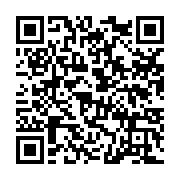 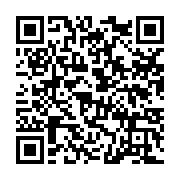 Email: hll.church@gmail.com   網站：hllchurch.org統編：7895-2779           惠來里基督徒聚會處     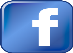 異象：傳揚福音．成全聖徒．建立教會．候主再臨今年主題：奉獻生命活石，建造神的教會  本週同步讀經進度：使徒行傳第七章地址：台中市西屯路二段208巷3號 （塔木德飯店旁的機車行巷內）電話：（04）2311-3896       傳真：（04）2312-7514Email: hll.church@gmail.com   網站：hllchurch.org統編：7895-2779           惠來里基督徒聚會處     異象：傳揚福音．成全聖徒．建立教會．候主再臨今年主題：奉獻生命活石，建造神的教會  本週同步讀經進度：使徒行傳第七章本週下週主日崇拜聚會講員 曾嘉逸弟兄 謝國銘弟兄領會、司琴、配唱 湘偉、雅婷、瓊馨 添立、慧雯、麗蓉插花、錄影、音控金菊、僑偉、鈞緯金菊、慶忠、重光分發週報、愛筵後清理家庭第二大組家庭第三大組兒童主日學淑芬；佩霓、如玉威皓、忠益；瑞娟、亞琦總招待/ 擘餅/ 遞餅曜同/ 占先/ 偉俊、美妹明淵/ 宙祥/ 明淵、旻謙遞杯瑞娟、依玲、立箴、貴紫  翠君、仁秀、雯麗、如玉本週(3/7)下週(3/14)週四長青崇拜聚會講員 講台：曾嘉逸弟兄 查經：使徒行傳 第7章	偉俊＆美妹	木筆、素存、文勤領會/查經 芳娜 偉俊＆美妹愛筵服事 生發、金樵、台光 木筆、素存、文勤成人主日學（啟示錄DVD教學）主日上午 09:10-10:10餐廳兒童主日學（小、大 二班）主日上午 10:20-11:50兒主教室主日崇拜堂主日上午 10:30-12:10會堂學青團契 (國中、高中)主日下午 13:15-15:15兒主教室英文查經班週一晚上 19:00~20:30社區教室姊妹會週二上午 09:30-12:30辦公室禱告會週二晚上 07:30-09:00會堂長青崇拜堂 (台語、慕道、造就三組)週四上午 09:30-12:30會堂社青小組（一組）& 家庭小組（六組）週四、五、六晚上 08:00-10:00家庭/教室大專團契 週六晚上 06:30-08:30三樓晨曦禱告會週一至週五上午07:30-08:30會堂教會同工月會第一週主日下午01:30-03:00社區教室惠來合唱團第二、四週主日下午01:30-03:00會堂兒主同工月會第三週主日下午01:00-02:30社區教室社區排舞班週一上午 09:30-11:30會堂社區國畫、書法班週一下午 02:00-04:00社區教室社區長者照顧關懷據點（惠來里&大河里）週二上午 09:30-12:00會堂安養中心配搭週二下午 02:00-04:30(單週)長安安養社區長者照顧關懷據點（鵬程里）週三上午 09:30-12:00活動中心惠來身心障礙關懷據點週三上午 09:30-12:00社區教室志工小組查經班 週三中午 12:30-14:00餐廳社區體適能班週五上午 09:30-12:00會堂關懷訪視、電話問安、陪談、讀經班每日例行辦公室志工教育訓練會議、1919食物銀行每二個月一次餐廳惠來登山社、踏青旅遊 (請參考公佈欄)每一個月一次大自然